проєкт                    УКРАЇНА	                                        НОВОСЕЛИЦЬКА  МІСЬКА  РАДАЧЕРНІВЕЦЬКОГО РАЙОНУЧЕРНІВЕЦЬКОЇ  ОБЛАСТІ          РІШЕННЯ № 12/«30» вересня 2021 року 			                       XІІ  сесія VIIІ скликання								                                  «Про внесення змін до міського бюджету на 2021 рік»Керуючись п.23 ст.26 Закону України «Про місцеве самоврядування в Україні» ст.52 Бюджетного кодексу України, міська рада ВИРІШИЛА:		 1.Затвердити рішення виконавчого комітету №190 від 15 вересня                           2021 року.	   2. Внести зміни в додаток №1 до рішення ІІ сесії міської ради VIII скликання від 22.12.2020 р.  №2/7 «Про міський бюджет на 2021 рік» згідно з додатком №1 до цього рішення.	   3. Внести зміни в додаток №2 до рішення ІІ сесії міської ради VIII скликання від 22.12.2020 р.  №2/7 «Про міський бюджет на 2021 рік» згідно з додатком №2 до цього рішення.	   4. Внести зміни в додаток №3 до рішення ІІ сесії міської ради VIII скликання від 22.12.2020 р.  №2/7 «Про міський бюджет на 2021 рік» згідно з додатком №3 до цього рішення.		 5. Внести зміни в додаток №4 до рішення ІІ сесії міської ради VIII скликання від 22.12.2020 р.  №2/7 «Про міський бюджет на 2021 рік» згідно з додатком №4 до цього рішення.	   6. Внести зміни в додаток №5 до рішення ІІ сесії міської ради VIII скликання від 22.12.2020 р.  №2/7 «Про міський бюджет на 2021 рік» згідно з додатком №5 до цього рішення.	  7. Внести зміни в додаток №6 до рішення ІІ сесії міської ради VIII скликання від 22.12.2020 р.  №2/7 «Про міський бюджет на 2021 рік» згідно з додатком №6 до цього рішення.	  8.Контроль за виконанням цього рішення покласти на міського голову та постійну комісію  з питань бюджету, соціально-економічного розвитку та міжнародної співпраці (Р. Романюк).    Міський голова                                                                               Марія НІКОРИЧДОВІДКА до рішення № 12/   XІ сесії міської  ради VIII скликання«Про  внесення змін до міського бюджету на 2021 рік»Пропонується внесення змін до міського бюджету на 2021 рік, зокрема:	І. по доходах:01.МІСЬКА РАДАДохідна частина загального фонду збільшується на 273 473,00 грн в тому числі  за рахунок іншої субвенції з обласного бюджету Чернівецької області на суму     250 000,00 грн,  за рахунок іншої субвенції Ванчиковецької сільської ради на суму 21 510,00 грн та  за рахунок інших джерел власних надходжень (благодійні внески, гранти та дарунки) на  суму 1 963,00,00 грн.ІІ. по видатках:Збільшується загальний обсяг видатків на 273 473,00 грн, в тому числі:МІСЬКА РАДА0150 «Організаційне, інформаційно-аналітичне та матеріально-технічне забезпечення діяльності міської ради»: збільшити видатки спеціального фонду на суму 1 963,00 грн (взяття на облік надходження у натуральній формі матеріальних цінностей в рамках програми DOBRE).1080 «Надання спеціальної освіти мистецьким школами»: за рахунок коштів іншої субвенції Ванчиковецької сільської ради збільшити видатки на утримання КУ «Новоселицька музична школа ім. М. Мозгового» по загальному фонду на суму  21 510,00 грн; 6030 «Організація благоустрою населених пунктів»: збільшити видатки на проведення капітального ремонту системи освітлення міського парку з розширенням мереж у м. Новоселиця  на суму  420 000,00 грн; 7368 «Виконання інвестиційних проектів за рахунок субвенцій з інших бюджетів»: за рахунок іншої субвенції з обласного бюджету Чернівецької області збільшити видатки на розвиток та збереження споруд історичної та культурної спадщини – Новоселицького ліцею у Новоселицькій МТГ Чернівецької області у сумі 250 000,00 грн та забезпечити співфінансування даного проєкту за рахунок перерозподілу бюджетних призначень на суму 65 000,00 грн;7693 «Інші заходи пов`язані з економічною діяльністю»: зменшити видатки по загальному фонду на суму 420 000,00 грн;                                        06. ВІДДІЛ ОСВІТИКПКВК 0611200 - Надання освіти за рахунок субвенції з державного бюджету місцевим бюджетам на надання державної підтримки особам з особливими освітніми потребами: за рахунок перерозподілу бюджетних призначень збільшити видатки по загальному фонду для придбання спеціальних засобів корекції психофізичного розвитку для осіб з особливими освітніми потребами на суму 153 884,00 грн;З метою забезпечення належного функціонування   закладів освіти здійснити наступний перерозподіл бюджетних призначень, передбачених кошторисом на 2021 рік:1) по КПКВК 0611010 «Надання дошкільної освіти» зменшити видатки по КЕКВ 2275 «Оплата інших енергоносіїв та інших комунальних послуг» на суму 17 800,00 грн (березень 2 500,00 грн, квітень-грудень по 1700,00 грн);збільшити видатки по КЕКВ 2272 «Оплата водопостачання та водовідведення» на суму 20 000,00 грн;збільшити видатки по КЕКВ 3110 «Придбання обладнання і предметів довгострокового користування» на суму 12 540,00 грн;2) по КПКВК 0611021«Надання загальної середньої освіти закладами загальної середньої освіти» зменшити видатки по КЕКВ 2275 «Оплата інших енергоносіїв та інших комунальних послуг» на суму 790 600 грн (березень 565 600,00 грн, квітень-грудень по 25 000,00 грн);зменшити видатки по КЕКВ 2272 «Оплата водопостачання та водовідведення» на суму 20 000 грн (вересень 2 000,00 грн, жовтень-грудень по  6 000,00 грн);збільшити видатки по КЕКВ 2274 «Оплата природного газу» на суму 1 022 600,00 грн;збільшити видатки по КЕКВ 2240 «Оплата послуг (крім комунальних)» на суму 57 700,00 грн;3) по КПКВК 0611070 «Надання позашкільної освіти закладами позашкільної освіти, заходи із позашкільної роботи з дітьми» зменшити видатки по КЕКВ 2211 «Заробітна плата» на суму 174 100,00 грн  та по КЕКВ 2120 «Нарахування на оплату праці» на суму 40 100,00 грн, передбачених на березень;4) по КПКВК  0611181 «Співфінансування заходів, що реалізуються за рахунок субвенції з державного бюджету місцевим бюджетам на забезпечення якісної, сучасної та доступної загальної середньої освіти «Нова українська школа»зменшити видатки по КЕКВ 3110 «Придбання обладнання і предметів довгострокового користування» на суму 12 540,00 грн, передбачених на березень;зменшити видатки по КЕКВ 2210 «Предмети, матеріали, обладнання та інвентар»  на суму 57 700,00 грн, передбачених на березень;5) по КПКВК  0611182 «Виконання заходів, спрямованих на забезпечення якісної, сучасної та доступної загальної середньої освіти «Нова українська школа» за рахунок субвенції з державного бюджету місцевим бюджетам»на підставі пункту 5 постанови КМУ  від 4 квітня 2018 р. № 237зменшити видатки по КЕКВ 3110 «Придбання обладнання і предметів довгострокового користування» на суму 115 080,00 грн, передбачених на липень;збільшити видатки по КЕКВ 2210 «Предмети, матеріали, обладнання та інвентар» на суму 115 080,00 грн;окрім цього, перерозподілити видатки, передбачені на підвищення кваліфікації вчителів, які забезпечують здобуття учнями 5 - 11(12) класів загальної середньої освіти, між кодами економічної класифікації видатків:зменшити видатки по КЕКВ 2240 «Оплата послуг (крім комунальних)» на суму 205 100,00 грн (червень 84 100,00 грн, серпень 121 000,00 грн);збільшити видатки по КЕКВ 2282 «Окремі заходи по реалізації державних (регіональних) програм, не віднесені до заходів розвитку»  на суму 205 100,00 грн;6) по КПКВК 0615031 «Утримання та навчально-тренувальна робота комунальних дитячо-юнацьких спортивних шкіл» збільшити видатки по КЕКВ 2282 «Окремі заходи по реалізації державних (регіональних) програм, не віднесені до заходів розвитку» на суму   5 000,00 грн;7) по КПКВК 0611141 «Забезпечення діяльності інших закладів у сфері освіти» зменшити видатки  по КЕКВ 2210 «Предмети, матеріали, обладнання та інвентар» на суму 5 000,00 грн (серпень-вересень по 2 500,00 грн).Начальник  фінансового відділу                                                    Наталія КІЦАК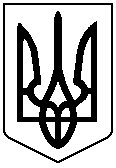 